Howard Zeprun is Chief Operating Officer [COO] and General Counsel of Trident Capital Cybersecurity. Howard manages Finance and Operations as well as the processes of portfolio company investment and liquidity. Howard brings a deep well of legal knowledge and transactional experience together with business perspective, and creative thinking.Howard was also instrumental in the inception of Trident Capital in 1993.Previously, Howard was a corporate and securities partner at Wilson Sonsini Goodrich & Rosati. While at WSG&R he participated in the firm’s growth from 63 attorneys in a single office to the leading, multinational law firm serving the global technology community.Howard’s experience also includes a three year stint as Corporate Counsel at Apple Computer, Inc., where he was Apple’s principal counsel for corporate and securities matters including SEC reporting, investor relations, treasury, strategic acquisitions and investments, and other board- and officer-level issues.Howard holds a BS in Systems Engineering from the University Of Pennsylvania School Of Engineering and Applied Science, a BS in Finance from the Wharton School of Commerce and Finance, and a JD from Harvard Law School. Howard is an avid golfer and a devoted fan of Boston and San Francisco sports teams, thereby doubling his opportunity for both joy and anguish.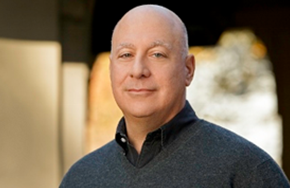 Howard S. Zeprun
Chief Operating Officer
hzeprun@tridentcap.com